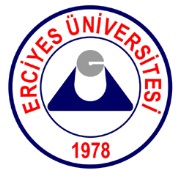 FREE MOVERCHANGES TO THE ORIGINAL LEARNING AGREEMENT FOR STUDIESACADEMIC YEAR: 20__/20_              FALL TERM                  SPRING TERM                FALL&SPRING TERMSStudent’s Name-Surname Home Institution(Name, City, Country)College/Faculty/InstituteDepartmentHost Institution(Name, City, Country)Courses at the Host UniversityCourses at the Host UniversityCourses at the Host UniversityCourses at the Home UniversityCourses at the Home UniversityCourses at the Home University Courses to be dropped from Learning Protocol Courses to be dropped from Learning Protocol Courses to be dropped from Learning Protocol Courses to be dropped from Learning Protocol Courses to be dropped from Learning Protocol Courses to be dropped from Learning Protocol Courses to be dropped from Learning ProtocolCodeCourse NameCreditCodeCourse NameCredit123
Total Credits
Total Credits
 Total Credits
 Total Credits
Courses to be added to Learning Protocol 
Courses to be added to Learning Protocol 
Courses to be added to Learning Protocol 
Courses to be added to Learning Protocol 
Courses to be added to Learning Protocol 
Courses to be added to Learning Protocol 
Courses to be added to Learning Protocol CodeCourse NameCreditCodeCourse NameCredit123
Total Credits
Total Credits
Total Credits
Total CreditsStudent’s Signature    ………………                            Date     …/…/201HOME INSTITUTION:. We hereby confirm that the above mentioned schedule/study programme is approved.HOME INSTITUTION:. We hereby confirm that the above mentioned schedule/study programme is approved.HOST INSTITUTION:  We hereby confirm that the above mentioned schedule/study programme is approved.Head of Department                       Head of International Office/Coordinator      Name/Surname                               Name/Surname…………..………………………………………………………….........                                  ……………………………………………………………………………Signature                              SignatureDate../…/201..                             Date../…/201..Head of Department                    Head of International Office/Coordinator      Name/Surname                            Name/Surname…………..………………………………………………………….........                                  ……………………………………………………………………Signature                              Signature Date../…/201..                            Date../…/201..Head of Department                    Head of International Office/Coordinator      Name/Surname                            Name/Surname…………..………………………………………………………….........                                  ……………………………………………………………………Signature                              Signature Date../…/201..                            Date../…/201..